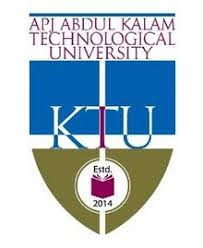 APJ ABDUL KALAM TECHNOLOGICAL UNIVERSITYFOURTH SEMESTER B.TECH DEGREE EXAMINATION, DECEMBER 2018APJ ABDUL KALAM TECHNOLOGICAL UNIVERSITYFOURTH SEMESTER B.TECH DEGREE EXAMINATION, DECEMBER 2018APJ ABDUL KALAM TECHNOLOGICAL UNIVERSITYFOURTH SEMESTER B.TECH DEGREE EXAMINATION, DECEMBER 2018APJ ABDUL KALAM TECHNOLOGICAL UNIVERSITYFOURTH SEMESTER B.TECH DEGREE EXAMINATION, DECEMBER 2018Course Code: EC208Course Code: EC208Course Code: EC208Course Code: EC208Course Name: Analog communication Engineering(EC)Course Name: Analog communication Engineering(EC)Course Name: Analog communication Engineering(EC)Course Name: Analog communication Engineering(EC)Scheme of Valuation/Answer KeyScheme of Valuation/Answer KeyScheme of Valuation/Answer KeyScheme of Valuation/Answer Key(Scheme of evaluation (marks in brackets) and answersof problems/key)(Scheme of evaluation (marks in brackets) and answersof problems/key)(Scheme of evaluation (marks in brackets) and answersof problems/key)(Scheme of evaluation (marks in brackets) and answersof problems/key)PART APART APART APART AAnswer all questions, each carries5 marks.Marks1a)2 reasons - (3),    Antenna Height (75000m)- (2)(5)b)Definition -(3), input SNR(21.4dB)– (2)(5)c)Modulation Index(Vm/Vc=0.6) – (2.5), Bandwidth(2fm=10KHz)- (2.5)(5)2a)Shot noise-(2), Partition noise-(2), White noise –(3)(7)b)Derivation [F=F1+ (F2-1)/G1+ (F3-1)/G2] - (4)(4)c) Noise figure (F=Te/T0+1)– (4)(4)3a)Definition - (2), Expression –(2), Output waveform – (2), Spectrum- (1)    (7)b)Working–(6), Circuit diagram – (2)(8)PART BPART BPART BPART BAnswer any twofull questions, each carries15marks.Answer any twofull questions, each carries15marks.Answer any twofull questions, each carries15marks.Answer any twofull questions, each carries15marks.4a)Definition– (3)(3)b)Image frequency(fi=f0+IF=1510KHz) – (1), Image frequency rejection ratio(f/f0-f0/f=0.74, for Q=50, Ar=-31.37dB or 0.027)- (3) (4)c)Working– (6), Diagram – (2)(8)5a)Working– (5), Circuit Diagram – (2)(7)b)Explanation– (4), Block diagram- (2), Advantages – (2)(8)6a)Explanation– (5), Block diagram- (2)(7)b)Expression– (5), Advantages– (3)(8)PART CPART CPART CPART CAnswer any twofull questions, each carries15 marks.Answer any twofull questions, each carries15 marks.Answer any twofull questions, each carries15 marks.Answer any twofull questions, each carries15 marks.7a)Explanation -  (7), Diagram – (3)(10)b)Working   -  (7),  Diagram – (3)(10)8a)Explanation -  (7), Diagram – (3)(10)b)Equivalence- (4),   FM obtained from PM – (6)(10)9a)Working   -  (7),  Diagram – (3)(10)b)Purpose-  (2), procedure – (3)(5)c)Working   -  (3),  Diagram –(2)(5)****************